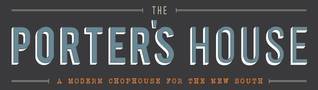 The Porter's House (Dressler's)Non-AlcoholicOn DraftCidersCans/BottlesAthletic "All Out Stout"Non-AlcoholicAthletic Brewing Company6 CanAthletic "Run Wild IPA"Non-AlcoholicAthletic Brewing Company6 CanAthletic "Lite"Non-AlcoholicAthletic Brewing Company6 CanMaine "Lunch"American IPAMaine Beer Company13 GlassProtagonist "Persephone"Belgian TripelProtagonist10 10ozDivine Barrel "When Will Then Be Now"SchwarzbierDivine Barrel9 GlassMiddle James "It Does The Body Good"Milk StoutMiddle James Brewery9 GlassResident Culture "Right Time"American LagerResident Cuture8 GlassMiddle James "Mystic Water"American Amber/Red AleMiddle James Brewery8 GlassCatawba "White Zombie"WitbierCatawba Brewing Co.8 GlassRed Clay "Peach Crumble"Common CiderRed Clay10 CanRed Clay "Queen City Common"Hard CiderRed Clay Ciderworks10 CanRed Clay "Cherry Bobbin' Trolls"Hard CiderRed Clay Ciderworks10 CanMaine "Peeper Ale"American Pale AleMaine Beer Company18 BottleGrimm "Psychedelic Gardener"Double India Pale AleGrimm Artisan Ales13 CanMaine "Wolfe's Neck IPA"American IPAMaine Beer Company12 BottleMaine "King Titus"American PorterMaine Beer Company12 BottleResident Culture "Lightning Drops"American IPAResident Culture Brewing Company12 CanBurial "This Was Life and All That Was Left for Me"New England Hazy IPABurial Beer Co.11 CanNew Anthem "Clapback: Strata Triple Dry Hopped"American Double/Imperial IPANew Anthem Beer Project11 CanGrimm "Wavetable"American IPAGrimm Artisan Ales11 CanGreat Notion "Thumb Splitter"American Pale AleGreat Notion10 CanMiddle James "Highly Dramatic V. 18"New England IPAMiddle James Brewing Company10 CanProtagonist "Mercury"New England IPAProtagonist Beer9 CanJolly Pumpkin "La Roja"American Wild AleJolly Pumpkin Artisan Ales9 CanEdmond's Oast "Sour Blueberry Lime"Fruited SourEdmond's Oast9 CanBurial "Billows"KölschBurial Beer Co.9 CanProtagonist "Catherine"Fruited SourProtagonist Beer8 CanProtagonist "Queen Charlotte"PilsnerProtagonist Beer8 CanMiddle James "Time Jump"Kettle SourMiddle James Brewing Company8 CanMiddle James "Raspberry Fly Kid"KölschMiddle James Brewing Company8 CanMiddle James "Remote Workday"Session IPAMiddle James Brewing Company8 CanNoDa "Coco Loco"PorterNoDa Brewing Company8 CanMiddle James "You're Turning Violet, Violet"American Wheat or Rye BeerMiddle James Brewing Company8 CanSycamore "Juiciness IPA"New England IPASycamore Brewing8 CanSycamore "Strawberry Lemonade Gose"GoseSycamore Brewing8 CanAthletic "Free Wave Hazy IPA"Non-AlcoholicAthletic Brewing Company6 CanWiseacre "Irusu"Japanese Rice LagerWiseacre Brewing Co.6 CanBlackberry Farms "White Ale"White AleBlackberry Farms6 CanBurial "Blade & Sheath"Saison/Farmhouse AleBurial Beer Co.6 CanWiseacre "Gotta Get Up to Get Down"Coffee StoutWiseacre Brewing6 CanWicked Weed "Pernicious IPA"American IPAWicked Weed Brewing6 CanBurial "Surf Wax"American IPABurial Beer Co.6 CanStella ArtoisEuropean LagerStella Artois5 Bottle